                   Fun, Fitness & Faith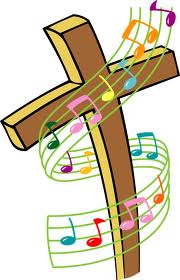                           Gathering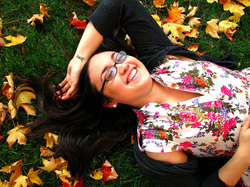 KSV ClubhouseKingwood, TexasMeet new people, learn about detoxing foods, get fit with Christian dance music and de-stress…3rd Friday of every month 1-3 pm (Jan 17,Feb 21,Mar 21,Apr 18,May 16,Jun 20)1 pm – Meet & greet & Nutrition Update1:30 pm DJ-led Praise Dance Music2:15 pm Soaking Prayer Music to de-stressLearn how to eat better, be active in a fun environment & how to relax.No Cost to Attend!  Ages <13 need adult supervision. (soaking time may not be appropriate for young children)http://www.dancingdietitian.com/soaking-music-prayer.htmlLocation: Kingwood Senior Village, 435 Northpines Drive, Kingwood, TX 77339Directions: HWY 59 N,exit Northpark,drive 1 mi & turn right on Northpines Dr(before Harley Davidson Store), drive .25 mil & KSV is on left